ПРЕСС-РЕЛИЗБыстрый доступ к сведениям о недвижимости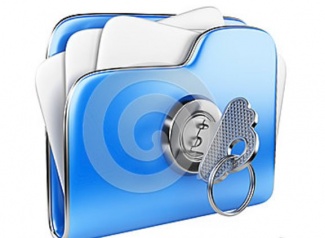 С целью более оперативного и менее затратного способа получения сведений, содержащихся в  Едином государственном реестре недвижимости (ЕГРН), Росреестром  предусмотрен доступ к федеральной государственной информационной системе ведения ЕГРН (ФГИС ЕГРН).  Эта услуга должна заинтересовать, прежде всего, тех, кто запрашивает большое количество информации об объектах недвижимого имущества, а именно кадастровых инженеров, управляющие компании, застройщиков, арбитражных управляющих.С помощью данного сервиса можно получать и просматривать общедоступные сведения по любому объекту недвижимости на всей территории России в режиме онлайн, узнавать информацию о собственниках, зарегистрированных арестах и других ограничениях прав, а также сведения о наличии судебных споров. При этом кроме просмотра сведений у пользователей есть возможность следить за изменениями, которые могут произойти с каждым объектом недвижимого имущества.Воспользоваться данной услугой можно при наличии ключа доступа, предоставление которого осуществляется в электронной форме посредством личного кабинета. Отметим, что ключ доступа предоставляется бесплатно, а тарифы на предоставление сведений с его помощью ниже, чем для сведений на бумажном носителе и зависят от количества объектов, в отношении которых будут запрошены сведения.Подробная инструкция по получению ключа доступа к ФГИС ЕГРН размещена на портале Росреестра www.rosreestr.ru в разделе «Физическим лицам»/«Юридическим лицам» - «Получить сведения из ЕГРН» - «Получение ключа доступа к ФГИС ЕГРН».Процесс получения сведений путем доступа к ФГИС ЕГРН и размеры оплаты, регулируются Приказом Минэкономразвития России от 23.12.2015 N 968 «Об установлении порядка предоставления сведений, содержащихся в ЕГРН, и порядка уведомления заявителей о ходе оказания услуги по предоставлению сведений, содержащихся в ЕГРН».